Reliever Airport Rates and ChargesInformation Meeting – May 22, 2024ObjectivesThe objectives for the rates and charges fee structure modifications are threefold:Financially support the Reliever systemComply with Federal requirements and State law.Maintain a balanced and reasonable rate structure within the GA airport system.Impacted OrdinancesTo change the General Aviation fee structure, two ordinances must be revised, requiring proposals, public hearings, and Commission approval:Ordinance 119, adopted in June, 2014, governs the rental rates and other charges assessed to users of the MAC Reliever Airports.Ordinance 115, adopted in August, 2012, governs, among other things, the fuel flowage fee applicable to General Aviation aircraft operating at MSP.Considerations in Rate StructureDefinition of the leased area Categories of tenants Airport infrastructure and services Cost of operation and infrastructureRecognition that the system exists in a major metropolitan area. Legal requirements regarding rate setting and financial self-sustainability. Demand for space.Current ProposalAircraft Storage TenantsGround RentAircraft Storage Ground Rent currently escalates by approximately 3.33% annually. The recommendation is to modify the rates downward to reflect study recommendation and adjust the escalator downward to 3.0% annually thereafter.Sublease License FeeThe Sublease License Fee is designed to capture a fee from Aircraft Storage tenants who sublease space within their hangar to other aircraft owners. The fee has proven to be challenging to administer. The staff recommendation is to eliminate the fee.Commercial TenantsGround RentBased upon a survey of rents, an adjustment is recommended for commercial tenant Ground Rent. The staff recommendation is to increase commercial Ground Rent to the study recommendation across the Reliever Airport system over three years, after which a 3% annual escalator will be applied similar to Aircraft Storage tenants. To attain the study recommendation, the three-year annual per square foot increase would be $0.002 to $0.065 depending on the airport.Fuel Flowage FeesThere are currently three fuel flowage fees assessed in the Reliever system depending on the airport and fuel grade.  The fees range from $0.154 to $0.211 per gallon. The staff recommendation is to charge a single flowage fee of $0.21 to all grades of fuel across the system. The annual escalator on fuel flowage fees will remain at 4%.Target TimelineAdditional InformationCorrespondence related to this project, including notice of the dates for the public hearing, hearing officers’ meeting and the Commission meetings at which the draft ordinance amendment will be considered can be found at http://bit.ly/3Jm8Mob or by opening the QR code below.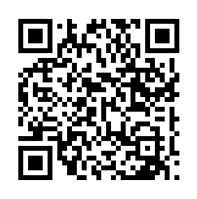 Proposed Rate Charts A and C (as of May 22, 2024)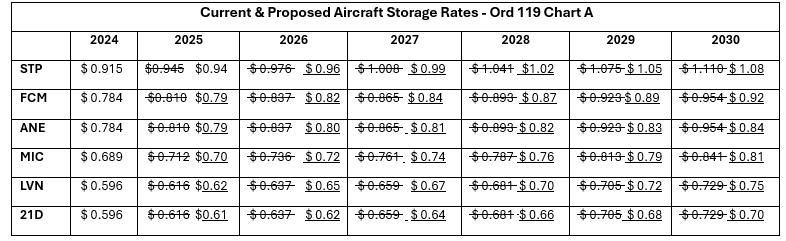 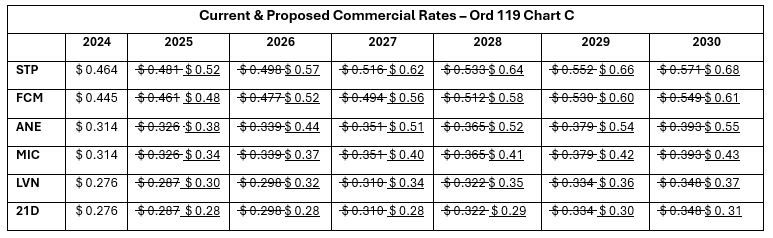 Q4 2023Rent Analysis and Proposal DevelopmentCompleteFeb-April 2024Discuss Proposal with Commercial TenantsCompleteMar 26, 2024Outline Proposal at RAAC meetingCompleteApr 15, 2024Request Commission authorization for a Public HearingCompleteMay 22, 2024Tenant Communication and Informal Meeting(s)ScheduledJuly 15, 2024Public HearingTentativeLate summer 2024Comment Period         TentativeEarly Fall 2024Hearing Officers Meeting         TentativeFall 2024Commission Adoption of Ordinances         TentativeJanuary 1, 2025Target Implementation Date         Tentative